               Музыкальная деятельность в жизни ребенка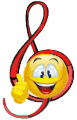 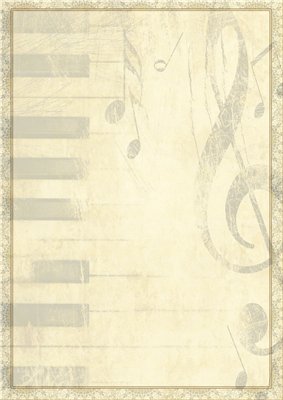 Современными исследователями доказано, что формировать основы музыкальной культуры, развивать музыкальные способности нужно
начинать как можно раньше. Бедность музыкальных впечатлений детства, их отсутствие вряд ли можно будет восполнить позднее, будучи взрослым. Необходимо помнить, что музыкальное развитие положительно влияет на
общее развитие детей. У ребёнка совершенствуется мышление, обогащается
эмоциональная сфера, а умение переживать и чувствовать музыку помогает
воспитать любовь к прекрасному в целом, чуткость в жизни. Развиваются и
мыслительные процессы, язык, память. Поэтому развивая ребёнка музыкально, мы способствуем становлению гармонично развитой личности, что очень важно. 
     Большое значение для сохранения физического и психологического
здоровья детей имеет активизация их творческого потенциала, создание
атмосферы радости, удовольствия, развитие детской индивидуальности,
удовлетворение их потребностей и интересов.  И в этом огромную роль играет музыкальная деятельность в детском саду!
     В чем же ее уникальность?       
В процессе такой работы как  пение у детей развивается память, крепнут
голосовые связки, умение правильно дышать. Идет постоянная работа над
дикцией, ребенок учится правильно пропевать звуки, слова, предложения. С
раннего возраста закладывается основа для правильной постановки голоса, тем самым увеличивается объем легких, это является профилактикой респираторных заболеваний.    
     Танцевать так же очень полезно для здоровья, у ребенка развивается
правильная осанка, в дальнейшем он будет чувствовать себя уверенно в любой ситуации. Музыкально-ритмические  движения  выполняют релаксационную функцию, помогают добиться эмоциональной разрядки, снять умственную перегрузку  и  утомления. Ритм, который  музыка диктует  головному  мозгу, снимает  нервное напряжение. Движение  и  танец  дают  ребёнку  определённый психотерапевтический  эффект.
     Во время слушания  прививаем любовь к классической музыке,
расширяется кругозор. При систематическом слушании музыки у детей
вырабатывается усидчивость, внимание это уже подготовка к школе и дальнейшей жизни.  
     Радуясь музыке, ощущая красоту своих движений, ребенок эмоционально обогащается, испытывает особый подъем, жизнерадостность. 
     Музыка, движение – это средства, которые благотворно  действуют  на здоровье ребёнка.
     С раннего  возраста  дети, погружённые  в   атмосферу  радости, меньше  подвержены  стрессам  и  разочарованиям.